ИНФОРМАЦИЯ О СТРАТЕГИИ УСТОЙЧИВОГО РАЗВИТИЯ МОГИЛЕВСКОЙ ОБЛАСТИНА ПЕРИОД ДО 2035 ГОДА И ЦЕЛЯХ УСТОЙЧИВОГО РАЗВИТИЯКаждый из нас в своей жизни задумывается: как поступать правильно? Чему надо научить детей? Что мы оставим нашим потомкам после себя? Эти вопросы одинаковы для любого человека: в Республике Беларусь и Китае, в странах Африки и государствах Балтийского региона. В ходе  Саммита ООН, прошедшего 25 сентября 2015 г., была принята резолюция Генеральной Ассамблеи ООН № 70/1 «Преобразование нашего мира: Повестка дня в области устойчивого развития на период до 2030 года» (далее – Повестка – 2030), которая включает в себя список из 17 Целей устойчивого развития, направленных на ликвидацию бедности, борьбу с неравенством и несправедливостью, решение проблем, связанных с климатическими изменениями.17 Целей Устойчивого Развития – это: 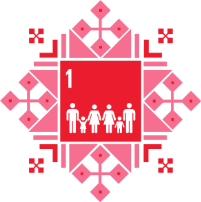 ЦУР 1 ЛИКВИДАЦИЯ НИЩЕТЫ – направлена на предотвращение риска бедности и социальной изоляции, на повышение качества, условий и уровня жизни населения. Достижение этой цели основывается на обеспечении устойчивого роста доходов населения, социальных гарантий для наиболее уязвимых граждан, доступности первоочередных товаров и услуг, обеспечении населения доступным и комфортным жильем.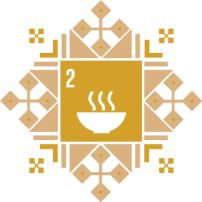 ЦУР 2 ЛИКВИДАЦИЯ ГОЛОДА – нацелена на обеспечение продовольственной безопасности, повышение качества питания населения и содействие устойчивому развитию сельского хозяйства при бережном отношении к окружающей среде. Беларусь – государство с благоприятными условиями для поддержания высокого уровня продовольственной безопасности, обеспечения полноценного питания и здорового образа жизни населения. Насыщение внутреннего рынка продовольственных товаров на 80% обеспечивается товарами собственного производства. Особое внимание для достижения ЦУР 2 уделяется сохранению генетических ресурсов для производства продовольствия и ведения сельского хозяйства.ЦУР 3 ХОРОШЕЕ ЗДОРОВЬЕ И БЛАГОПОЛУЧИЕ – направлена на улучшение здоровья населения с охватом всех этапов жизни, охрану материнства и детства, предотвращение эпидемии основных инфекционных заболеваний, снижение уровня заболеваемости неинфекционными заболеваниями, обеспечение широкой информированности населения о факторах риска, угрожающих здоровью (курение, злоупотребление алкоголем, нездоровое питание, недостаток физической активности), стимулирование здорового образа жизни, формирование у населения самосохранительного поведения. Первоочередными задачами являются повышение качества и доступности услуг системы здравоохранения, формирование системы профилактики заболеваний, внедрение новых технологий в области репродуктивного здоровья, доступность безопасных и эффективных лекарственных средств и вакцин. Их решение обеспечит продолжительную и здоровую жизнь граждан, качественное развитие человеческого потенциала страны.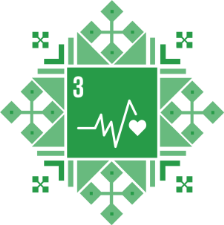 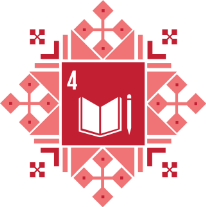 ЦУР 4 КАЧЕСТВЕННОЕ ОБРАЗОВАНИЕ – направлена на повышение доступности и качества образования в соответствии с потребностями инновационной экономики и требованиями информационного общества, развитие системы непрерывного образования, повышение квалификации учителей. Беларусь относится к числу стран с высоким уровнем образования населения. Достигнут полный охват детей пятилетнего возраста подготовкой к школе, отмечается высокий индекс детского развития в раннем возрасте. Начальное и базовое образование являются обязательными, детям предоставляются равные возможности его получения. Улучшению образовательного процесса способствует высокий уровень оснащенности компьютерами в учебных целях с доступом к сети Интернет. Созданная инфраструктура в полной мере обеспечивает учреждения образования электричеством, питьевой водой и отвечает требованиям санитарно-технических норм.ЦУР 5 ГЕНДЕРНОЕ РАВЕНСТВО – охватывает проблемы гендерного неравенства, лишающего женщин и девочек их основных прав и возможностей и без решения которых невозможно существование благополучного общества. Для реализации этой цели необходимо обеспечить равенство среди женщин и мужчин, в том числе в получении образования, трудоустройстве, преодолении любых видов дискриминации. Гендерному равенству также способствуют расширение участия женщин в принятии решений, реализация их лидерского потенциала, снижение разрыва в соотношении доходов женщин с доходами мужчин.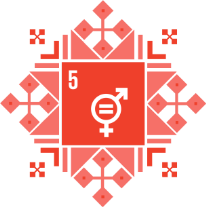 ЦУР 6 ЧИСТАЯ ВОДА И САНИТАРИЯ – призывает к решению проблем, связанных с доступом к питьевой воде и санитарии, а также к защите водных экосистем. В части водной политики приоритетными направлениями для Республики Беларусь являются надежное водоснабжение населения водой нормативного качества, эффективное водообеспечение отраслей экономики, безопасное отведение сточных вод, обеспечение хорошего экологического состояния водных объектов и другое.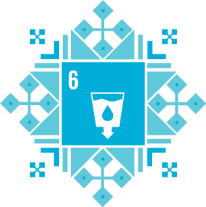 ЦУР 7 НЕДОРОГОСТОЯЩАЯ ЧИСТАЯ ЭНЕРГИЯ – направлена на укрепление энергетической безопасности, в том числе обеспечение доступности и надежности электроснабжения для потребителей, снижение энергоемкости ВВП, максимально возможное вовлечение в топливный баланс возобновляемых источников энергии, сдерживание роста валового потребления топливно-энергетических ресурсов. В Республике Беларусь доля населения, имеющего доступ к электроэнергии, составляет 100 %. Это объясняется отсутствием дефицита установленной мощности энергоисточников, наличием развитой системы электрических сетей, а также доступной стоимостью электроэнергии.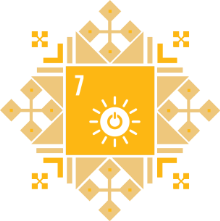 ЦУР 8 ДОСТОЙНАЯ РАБОТА И ЭКОНОМИЧЕСКИЙ             РОСТ – способствует устойчивому экономическому росту, эффективной занятости, созданию высокопроизводительных рабочих мест и, в результате, росту доходов и благосостояния населения. Обеспечение достойной занятости затрагивает все категории населения страны, в том числе молодежь, женщин, лиц с ограниченными возможностями. Эффективность работы экономики обеспечивается высоким уровнем квалификации работников, что является важным конкурентным преимуществом страны. Важная составляющая достойной работы – обеспечение безопасных и надежных условий труда, которые определяются через снижение уровня производственного травматизма.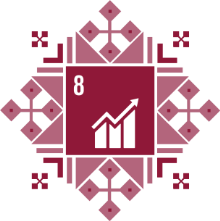 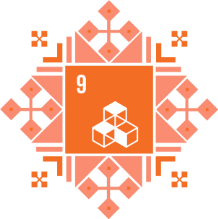 ЦУР 9 ИНДУСТРИАЛИЗАЦИЯ, ИННОВАЦИЯ И ИНФРАСТРУКТУРА – направлена на развитие малых организаций, инновационной деятельности, экологизацию производства, активизацию научных исследований и наращивание технологического потенциала промышленных секторов экономики, укрепление организационного и кадрового потенциала научной сферы. Индустриальное развитие является одним из основных направлений белорусской экономики. Развитие промышленности в значительной степени определяет основные экономические тенденции в нашей стране. Модернизация промышленности неразрывно связана с внедрением инноваций в производственные процессы, развитием высокотехнологичных отраслей промышленности, расширением возможностей малого бизнеса и экологизацией производств. Благодаря развитию информационно-коммуникационных технологий создаются условия для перехода к цифровой экономике. ЦУР 10 УМЕНЬШЕНИЕ НЕРАВЕНСТВА – стремится к сокращению неравенства по доходам, полу, возрасту, признаку инвалидности, социальному происхождению, месту проживания и другим признакам. Для реализации этой цели важным является развитие системы социальной защиты наиболее уязвимых групп населения.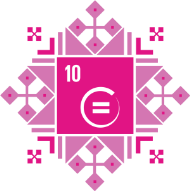 ЦУР 11 УСТОЙЧИВЫЕ ГОРОДА И НАСЕЛЕННЫЕ ПУНКТЫ – нацелена на развитие городов с доступом к основным услугам, адекватным энергоснабжением, жильем и транспортом. Государственная политика Беларуси предусматривает формирование комфортной для людей среды проживания в городах и сельской местности, включая внедрение новых форм организации социального и транспортного обслуживания жителей, реализацию концепции «умных» городов, обеспечение высокого качества и надежности жилищно-коммунальных услуг, безопасной среды для детей и подростков, доступной среды для лиц с ограниченными возможностями.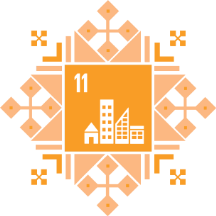 ЦУР 12 ОТВЕТСТВЕННОЕ ПОТРЕБЛЕНИЕ И ПРОИЗВОДСТВО – предусматривает развитие рационального использования природно-ресурсного потенциала и эффективного обращения с отходами. В Беларуси обеспечивается переход к рациональным моделям потребления и производства, внедряется система «зеленых» государственных закупок, вторичная переработка отходов.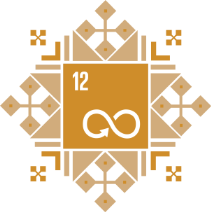 ЦУР 13 БОРЬБА С ИЗМЕНЕНИЕМ КЛИМАТА – призывает включать меры реагирования на изменение климата в политику, национальные стратегии и планы. В 2016 году Республика Беларусь подписала Парижское соглашение об изменении климата, целями которого выступает удержание прироста глобальной средней температуры ниже 2 градусов и повышение способности адаптироваться к этим изменениям. Также Беларусь входит в число стран, принявших и осуществляющих национальную стратегию снижения риска бедствий в соответствии с Сендайской рамочной программой по снижению риска бедствий до 2030 года.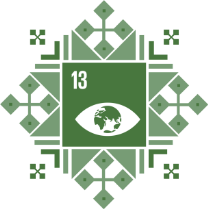 ЦУР 14 СОХРАНЕНИЕ МОРСКИХ ЭКОСИСТЕМ – находясь на Черноморско-Балтийском водоразделе, Беларусь вносит свой вклад в реализацию посредством охраны трансграничных рек, что содействует сохранению акваторий Балтийского и Черного морей. В стране на системной основе принимаются меры по борьбе с загрязнением водных объектов. Улучшено общее состояние водных объектов бассейнов Днепра, Западной Двины, Немана и Припяти (особенно по содержанию биогенных элементов). Наметилась тенденция к стабилизации состояния водных объектов бассейна Западного Буга. Благодаря реконструкции, модернизации и строительству очистных сооружений значительно снижен уровень антропогенной нагрузки на водные объекты.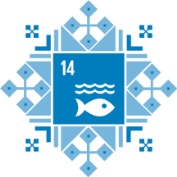 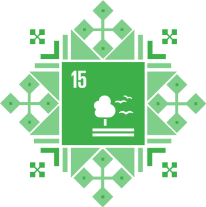 ЦУР 15 СОХРАНЕНИЕ ЭКОСИСТЕМ СУШИ –  направлена на оптимизацию систем природоохранных и особо охраняемых территорий, внедрение экономических механизмов сохранения и устойчивого использования биологического и ландшафтного разнообразия. 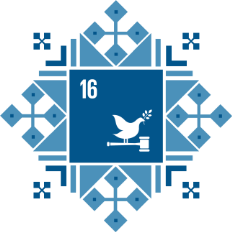 ЦУР 16 МИР И ПРАВОСУДИЕ  – призывает к сокращению распространенности всех форм насилия, противодействию преступности, созданию необходимых условий для безопасной и активной жизни людей. В Беларуси поступательно реализуются меры, направленные на повышение эффективности работы по предупреждению насилия в семье, на совершенствование законодательства в данной сфере, функционирует система профилактики правонарушений, обеспечивается скоординированная деятельность государственных и общественных организаций в сфере противодействия преступности и коррупции. Противодействие насилию в любых проявлениях является необходимым условием для безопасной и активной жизни людей, свободного развития общества и экономики.ЦУР 17 ПАРТНЕРСТВО В ИНТЕРЕСАХ УСТОЙЧИВОГО РАЗВИТИЯ – предусматривает укрепление глобальных партнерских связей для пропаганды и достижения амбициозных целей, поставленных в Повестке – 2030, путем предоставления знаний, опыта, технологий и финансовых ресурсов. Для успешной реализации этой цели в Беларуси создаются условия для эффективного взаимодействия между правительством, частным сектором и гражданским обществом как на национальном, так и региональном уровне.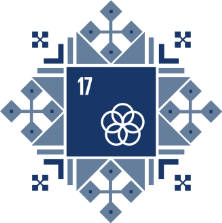 Беларусь и Цели Устойчивого Развития.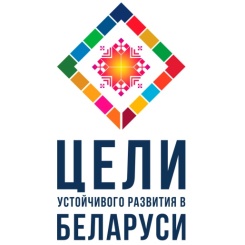 В сентябре 2015 года Республика Беларусь стала одной из 193 стран, выразивших приверженность Повестке дня в области устойчивого развития на период до 2030 года, и приняла обязательства обеспечивать устойчивый, всеохватный и поступательный экономический рост, социальную интеграцию и охрану окружающей среды, а также способствовать обеспечению мира и безопасности на планете. Для обеспечения всестороннего учета национальных реалий и приоритетов в процессе осуществления Повестки-2030, а также в целях учета комплексного и неделимого характера ЦУР и обеспечения сбалансированности всех трех компонентов устойчивого развития: экономического, социального и экологического, в Беларуси сформирован национальный координационный механизм. В числе институциональных инноваций – учреждение Президентом Республики Беларусь поста Национального координатора по вопросам достижения ЦУР, формирование под его руководством национального совета по устойчивому развитию. В настоящий момент эту почетную должность  занимает Бельский Валерий Иванович – Заместитель Председателя Совета Республики Национального собрания Республики Беларусь.Деятельность совета, сформированного на уровне руководства             30 профильных органов государственного управления и регионов, позволяет закрепить ответственность за выполнение ЦУР за конкретными правительственными агентствами, создает платформу для межсекторального обмена и обсуждения прогресса выполнения ЦУР, позволяет эффективно решать задачи вертикальной и горизонтальной координации.В Могилевской области распоряжением председателя облисполкома от 4 ноября 2017 г. № 189-р «О мерах по достижению Целей устойчивого развития» ответственным за реализацию Целей устойчивого развития определен заместитель председателя облисполкома (Страхар Р.Б.), создана областная рабочая группа по устойчивому развитию.Областной рабочей группой по устойчивому развитию было организовано широкое информирование по теме устойчивого развития (проведены семинары для рабочей группы, местных органов власти, СМИ, некоммерческих организаций) и организована разработка Стратегии устойчивого развития Могилевской области на период до   2035 года. Данный документ утвержден председателем облисполкома                 31 декабря 2020 г. и предварительно получил одобрение Президиума областного Совета депутатов.На областном уровне такой документ принят впервые, в нем отражено будущее региона к 2035 году таким, каким хотят его видеть жители сел и городов, молодежь и пенсионеры, предприниматели, организации и предприятия области. Было важно, чтобы в своей работе каждый видел не только свои ведомственные интересы, но понимал, как это скажется на интересах других. Для этого были учтены предложения экологов и представителей промышленных предприятий,  жителей крупных городов и представителей небольших по численности районов, общественных организаций и органов государственного управления, учителей, врачей, привлеченных международных экспертов. По большому счету Стратегия – это документ, реализация которого влияет на жизнь каждого жителя Могилевщины. Но и успех в ее реализации также зависит от каждого. Поэтому абсолютно каждый может и должен внести свой вклад в реализацию планов развития области.Стратегия – это долгосрочный план вложения инвестиций нынешнего поколения в уверенное будущее последующих поколений. Реализация Стратегии позволяет: • объединить граждан, бизнес, органы власти для совместной разработки и в последующем для совместного достижения желаемого будущего к 2035 году с учетом интересов каждой из сторон, каждого человека; • сконцентрировать усилия и ресурсы на ключевых направлениях, ускоряющих достижение областью устойчивого развития; • мобилизовать внутренние резервы и привлечь внешние ресурсы для развития области; • сформировать позитивный имидж Могилевской области как территории с благоприятными экологией и бизнес-климатом, достойным качеством жизни, с развитым гражданским обществом и надлежащим управлением.	В итоге собирательным образом, какой должна быть Могилевская область, стало:Могилевская область с населением более 1 миллиона человек является устойчиво развивающимся регионом:обладающим благоприятными и безопасными условиями для жизни, развития и самореализации граждан;опирающимся на развитую диверсифицированную «зеленую» экономику, главными драйверами роста которой выступают экологизация и цифровизация, рациональное использование местных сырьевых ресурсов и циркулярная экономика (основанная на возобновлении ресурсов);характеризующимся интеллектуально развитым, гуманным, поликультурным, справедливым, толерантным, инклюзивным, гендерно равноправным и социально ответственным обществом, сохраняющим этнокультурную идентичность;стремящимся к климатической нейтральности, минимизации воздействия на окружающую среду, сохранению природных ресурсов и биоразнообразия; отличающимся системой вовлеченного управления развитием, учитывающей интересы всех слоев населения, всех уровней административно-территориального деления и населенных пунктов, входящих в состав Могилевской области.Такое объемное и сложное видение невозможно реализовать, не разбив его много более мелких целей и задач и, что очень важно, не определив те численные индикаторы, по которым можно будет оценивать успешность нашей работы. Все это реализовано в Стратегии.Для того, что бы этот документ стал действительно работающим, в Стратегии предусмотрены три этапа его реализации: Первый этап «Ориентация на будущие поколения» – с даты утверждения Стратегии по 2023 год. Основная цель этапа – внедрение Стратегии в действующую систему планирования в качестве основного документа стратегического развития области и максимальное вовлечение населения и организаций.Второй этап «Десятилетие перехода к устойчивому развитию» – 2024–2030 годы. В течение этого периода основной упор будет сделан на структурное изменение отраслей. Будет осуществляться гармоничное развитие экономики при сохранении природных ресурсов, повсеместное внедрение научных достижений и информационных технологий, культурное преобразование общества и повышение имиджа сельских территорий для жизни. Третий этап «Обеспечение устойчивости процессов развития Могилевской области» – 2031–2035 годы. Основная цель этого этапа – это закрепление достигнутых темпов устойчивого развития Могилевской области, определение новых, инновационных подходов для будущего развития области. Необходимо будет сформировать новую Стратегию, учитывая опыт и уроки пройденных этапов.	Работа по реализации Стратегии выстроена на основании ежегодных Планов работы в области устойчивого развития, утверждаемых председателем облисполкома.В 2023 году завершается реализация Первого этапа Стратегии. В ходе данного этапа уже сделано немало важных шагов:в области сформировано понимание процессов устойчивого развития местной властью, Стратегия интегрирована в Планы развития городов и районов Могилевской области;для областной рабочей группы, местных органов власти, СМИ, некоммерческих организаций проведен ряд целевых мероприятий (ежегодно – более 170 встреч); обеспечена максимальная публичность проводимой работы (за два года в мероприятиях приняло участие более 17 тысяч жителей области);вопросы реализации ЦУР включены в повестку Единых дней информирования, фактически это вовлечение всего экономически активного населения региона; в обучающие программы учащихся высших и средних учебных заведений включаются вопросы по достижению ЦУР, внедрению и реализации Стратегии;сформирована сеть ресурсных центров в сфере образования по ЦУР (функционируют 25 опорных центров организации образовательных практик устойчивого развития Могилевской области);ведется повышение квалификации преподавателей на базе УО «Могилевский государственный областной институт развития образования» (за 2022 год прошло обучение 2800 педагогических работников области). 5 мая 2023 года на базе МГОИРО проведен VII Методический фестиваль для педагогических работников учреждений образования по теме «Инновации в образовании Могилевской области в интересах реализации стратегии устойчивого развития»;с февраля текущего года уже на платной основе в УО «Могилевский государственный университет имени А.А.Кулешова» ведется подготовка специалистов по тематике устойчивого развития;в целях информирования широкого круга заинтересованных о возможности участия в мероприятиях, проводимых в области, сформирован и размещен на сайте облисполкома календарный план основных мероприятий по реализации Стратегии устойчивого развития Могилевской области на период до 2035 года и План работы в области устойчивого развития на 2023 год, утвержденный председателем Могилевского облисполкома А.М.Исаченко 6 января 2023 г.В регионах области активно реализуются местные инициативы. Здесь флагманом является Славгород, которым реализовано несколько крупных проектов международной технической помощи.Сегодня мы научились работать не только с внешними ресурсами, но и использовать местные источники финансирования, направлять их на поддержку наиболее значимых для регионов инициатив.Очень продуктивно в этом направлении работает Могилевская областная ассоциация местных Советов депутатов, которая с 2019 года (за 4 года) на принципах софинансирования смогла поддержать более  175 инициатив на сумму более 320 тысяч рублей.Многие инициативы реализуются организациями и гражданами вообще без какой-либо финансовой поддержки извне.Об этом свидетельствует активность, проявленная в ходе проведения конкурсов местных инициатив. Такие конкурсы начали проводиться облисполкомом в рамках реализации областной Стратегии: в 2021 году поступило 44 инициативы, в 2022 году – 30 инициатив. При этом, по условиям конкурса, его победителям денежные награды не присуждаются. Они получают дипломы и информационную поддержку.Важным является и то, что в процессы достижения ЦУР включаются не только граждане, но и целые организации: 6 организаций Могилевской области уже подписали декларации о присоединении к достижению Целей устойчивого развития.Совсем недавно к этому процессу с конкретной программой действий присоединился МО УВО «Белорусско-Российский университет» – в структуре университета создан Международный научно-образовательный центр по устойчивому развитию, зеленой экономике и информатизации.На страновом уровне начата реализация проекта международной технической помощи «Поддержка усилий Республики Беларусь в национализации и локализации Целей устойчивого развития», который  одобрен постановлением Совета Министров Республики Беларусь от                  27 декабря 2022 г. № 918.Многое еще предстоит сделать. Мы находимся в начале пути, очень важно объяснить жителям области, что такое Цели устойчивого развития. Понять всем, что в своей жизни и работе мы уже делаем многое для их достижения. Но очень важно свои действия соизмерять с интересами других. Мы строим предприятия – это создает рабочие места и увеличивает поступления налогов, но важно, чтобы технологии соответствовали экологическим требованиям и служили основой для будущего развития. Мы учим детей – но важно понимать, кем они станут, когда        вырастут, какие специальности будут востребованы, заложить в них бережное и уважительное отношение к природе.Особая миссия – это осознание в каждом городе и районе, на предприятии и в организации, что для них самое актуальное и что они могут сделать. Каждый человек, каждое мнение важно и может внести свой уникальный вклад в общее дело. Материал подготовлен комитетом экономики Могилевского облисполкома